Об утверждении схемы расположения образуемого земельного участкаРассмотрев заявление ООО «Белэнерго»и предоставленные материалы межевания  земельных участков, руководствуясь ст.11 Земельного кодекса Российской Федерации, п о с т а н о в л я ю:1. Образовать многоконтурный земельный участок согласно схеме расположения путём раздела земельного участка с кадастровым номером 02:40:000000:111.1.1. Характеристика земельного участка 02:40:000000:111:ЗУ1:местоположение – РБ, Миякинский район, с/с Миякибашевский, 250 м на юг от д.Кашкарово;площадь – 19 кв.м;категория земель – земли сельскохозяйственного назначения;разрешенное использование – для возделывания сельскохозяйственных культур.2. Обеспечить доступ для образуемого земельного участка к землям общего пользования через единое землепользование с кадастровым номером  02:40:000000:111.          3. Утвердить схему расположения образуемого земельного участка.       Глава сельского поселения					Р.А. Аминев							БАШКОРТОСТАН  РЕСПУБЛИКАҺЫМИӘКӘ РАЙОНЫМУНИЦИПАЛЬ РАЙОНЫНЫҢМИӘКӘБАШАУЫЛ СОВЕТЫ АУЫЛБИЛӘМӘҺЕ СОВЕТЫ  РЕЙЕСЕ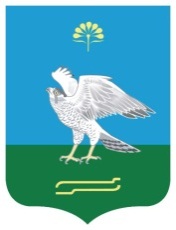 ПРЕДСЕДАТЕЛЬ СОВЕТАСЕЛЬСКОГО ПОСЕЛЕНИЯМИЯКИБАШЕВСКИЙ СЕЛЬСОВЕТМУНИЦИПАЛЬНОГО РАЙОНА МИЯКИНСКИЙ РАЙОНРЕСПУБЛИКИ БАШКОРТОСТАНҠАРАРПОСТАНОВЛЕНИЕ03 ноябрь  2016 й.№ 9203 ноября 2016 г.